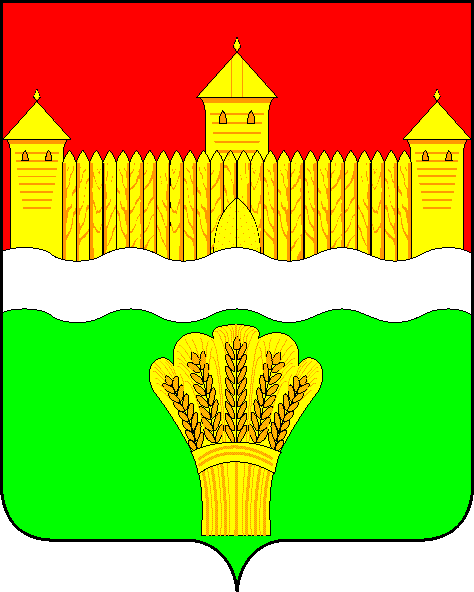 КЕМЕРОВСКАЯ ОБЛАСТЬ - КУЗБАСССОВЕТ НАРОДНЫХ ДЕПУТАТОВКЕМЕРОВСКОГО МУНИЦИПАЛЬНОГО ОКРУГАПЕРВОГО СОЗЫВАСЕССИЯ № 9 РЕШЕНИЕ                                   от «21» мая 2020 г. № 124г. КемеровоОб установлении налога на имущество физических лиц на территории Кемеровского муниципального округаВ соответствии со статьей 399 Налогового кодекса Российской Федерации, Федеральным законом от 06.10.2003 № 131-ФЗ «Об общих принципах организации местного самоуправления в Российской Федерации», Совет народных депутатов Кемеровского муниципального округаРЕШИЛ:Установить и ввести в действие на территории Кемеровского муниципального округа налог на имущество физических лиц.Установить, что налоговая база в отношении объектов налогообложения определяется исходя из их кадастровой стоимости.Установить следующие налоговые ставки по налогу на имущество физических лиц: 0,3 % в отношении:- жилых домов, частей жилых домов, квартир, частей квартир, комнат;- объектов незавершенного строительства в случае, если проектируемым назначением таких объектов является жилой дом;- единых недвижимых комплексов, в состав которых входит хотя бы один жилой дом;- гаражей и машино-мест;- хозяйственных строений или сооружений, площадь каждого из которых не превышает 50 квадратных метров и которые расположены на земельных участках для ведения личного подсобного хозяйства, огородничества, садоводства или индивидуального жилищного строительства.2 % в отношении объектов налогообложения, включенных в перечень, определяемый в соответствии с пунктом 7 статьи 378.2 Налогового кодекса Российской Федерации, в отношении объектов налогообложения, предусмотренных абзацем вторым пункта 10 статьи 378.2 Налогового кодекса Российской Федерации.2% в отношении объектов налогообложения, кадастровая стоимость каждого из которых превышает 300 миллионов рублей.0,5 % в отношении прочих объектов налогообложения.Налоговая ставка по налогу на имущество физических лиц в отношении объектов налогообложения, включенных в перечень, определяемый в соответствии с пунктом 7 статьи 378.2 Налогового кодекса Российской Федерации, в отношении объектов налогообложения, предусмотренных абзацем вторым пункта 10 статьи 378.2 Налогового кодекса Российской Федерации, за налоговый период 2019 год устанавливается в размере 1%.Опубликовать настоящее решение в газете «Заря» и разместить                               на официальном сайте Совета народных депутатов Кемеровского муниципального округа и официальном сайте администрации Кемеровского муниципального округа в информационно-телекоммуникационной сети «Интернет».Настоящее решение вступает в силу с 01.01.2021 с учетом особенностей, установленных пунктом 4 настоящего решения.Контроль за  исполнением  настоящего  решения   возложить на                          Н.Я. Евдокимова – председателя комитета по бюджету, налогам и предпринимательству.Председатель Совета народных депутатовКемеровского муниципального округа					       В.В. Харланович Глава округа									        М.В. Коляденко